NA = Nationwide Arena	EL = EXPRESS LIVE! 	HR= Hyatt Regency		GCCC = Greater Cols. Convention Center	AD = Arena District		HP = Huntington ParkCALENDARS ARE SUBJECT TO CHANGE. NOT FOR EXTERNAL DISTRIBUTION.April 2019 Calendar of Events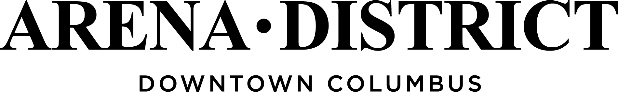 April 2019 Calendar of EventsApril 2019 Calendar of EventsApril 2019 Calendar of EventsApril 2019 Calendar of EventsApril 2019 Calendar of EventsApril 2019 Calendar of EventsSundayMondayTuesdayWednesdayThursdayFridaySaturday123456NA = Blue Jackets vs. Boston Bruins, 7:00pHP = Columbus Clippers, 6:05pHP = Columbus Clippers, 6:05pHP = Columbus Clippers, 6:05p78910111213HP = Columbus Clippers, 2:05pHP = Columbus Clippers, 6:05pHP = Columbus Clippers, 6:05pHP = Columbus Clippers, 11:35a1415161718192021222324252627HP = Columbus Clippers, 6:35pHP = Columbus Clippers, 6:35pHP = Columbus Clippers, 11:35aHP = Columbus Clippers, 7:15pAD = Capital City Half Marathon, 8:00aHP = Columbus Clippers, 7:15p282930HP = Columbus Clippers, 2:05p